                  PROPOSIÇÕES 01 – Vereador Diogo Antoniolli                  INDICAÇÃO – 016/2021       O vereador Diogo Antoniolli, indica ao Excelentíssimo Senhor Prefeito Municipal em conjunto com a Secretaria Municipal de Obras, nos termos regimentais e ouvido o plenário, que seja instalado um abrigo de ônibus na Rua Esmeralda no loteamento Jardim das Pedras.                                       MENSAGEM JUSTIFICATIVA Senhor Presidente: Senhores Vereadores:                  A presente indicação é de extrema importância, para proteção e cuidado com os munícipes, estamos em período de chuva e logo o verão com sol extremo.                              Bom Retiro do Sul, 14 de setembro de 2021.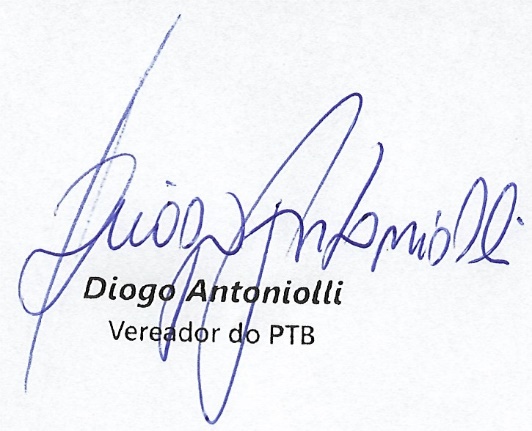 